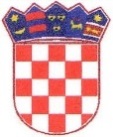            REPUBLIKA HRVATSKASPLITSKO-DALMATINSKA ŽUPANIJA                   OPĆINA ŠOLTAPRIJEDLOG ZA RASPRAVU:  Odluka o izmjenama i dopunama Odluke o  nerazvrstanim cestama na području Općine Šolta  PRAVNI TEMELJ: članak 28. Statuta Općine Šolta („Službeni glasnik Općine  Šolta“ br. 6/21)PREDLAGATELJ:                                       Općinski načelnikNADLEŽNOST ZA DONOŠENJE:              Općinsko vijeće Općine ŠoltaGrohote,  siječanj 2024. godine         REPUBLIKA HRVATSKASPLITSKO-DALMATINSKA ŽUPANIJA                  OPĆINA ŠOLTA            OPĆINSKI  NAČELNIK KLASA: 340-01/24-01/01    URBROJ:  2181-49-01-24-01Grohote, 09. siječnja 2024. godine             Na temelju odredbe  članka  44. Statuta Općine Šolta ('' Službeni glasnik Općine Šolta '' br. 06/21) općinski načelnik Općine Šolta dana  09. siječnja 2024. godine donosi:Z A K L J U Č A K        1. Utvrđuje se prijedlog Nacrta Odluke o izmjenama i dopunama Odluke o nerazvrstanim cestama na području Općine Šolta, u  tekstu koji se prilaže ovom Zaključku i čini njegov sastavni dio.          2.  Prijedlog iz točke 1. ovog Zaključka prosljeđuje se Općinskom vijeću Općine Šolta na              razmatranje i usvajanje.                                                                                             Općinski načelnik:                                                                                             Nikola Cecić-Karuzić, ing.Dostaviti:                                                                                   1. Općinsko vijeće Općine Šolta 2. Jedinstveni upravni odjel 3.  Arhiva Na temelju članka 35. Zakona o lokalnoj i područnoj (regionalnoj) samoupravi ("Narodne novine", broj 33/01, 60/01, 129/05, 109/07, 125/08, 36/09, 36/09, 150/11, 144/12, 19/13, 137/15, 123/17, 98/19 i 144/22) i članka 28. Statuta Općine  Šolta („Službeni glasnik Općine Šolta“,  broj 06/21), Općinsko vijeće Općine Šolta na 00. sjednici održanoj dana 0. 0. 2024. godine donijelo je sljedeću ODLUKU IZMJENAMA I DOPUNAMA ODLUKE O NERAZVRSTANIM CESTAMA NA PODRUČJU  OPĆINE ŠOLTAČlanak 1.U Odluci o nerazvrstanim cestama na području Općine Šolta ( Službeni glasnik Općine Šolta broj 15/15) mijenja se  članak 17. na način da isti sada glasi:Pravne ili fizičke osobe u obavljanju čije  djelatnosti (eksploatacija mineralnih sirovina, korištenje šuma, šumskog zemljišta i šumskih proizvoda, industrijska proizvodnja, izvođenje građevinskih radova i slično) dolazi do prekomjerne uporabe nerazvrstane ceste teškim ili srednje teškim vozilima ukupne mase veće od 7,5 tona , dužne su platiti naknadu za prekomjernu upotrebu nerazvrstane ceste.Ukupna masa je masa vozila zajedno sa masom tereta koji se prevozi na vozilu, uključujući i masu osoba koje se nalaze na vozilu te masu priključnog vozila s teretom ako je ono dodano vučnom vozilu. Naknada za prekomjernu uporabu nerazvrstane ceste iznosi 3,00 €  po 1 m3 obračunskog obujma novogradnje, rekonstruirane ili zamjenske građevine. Rješenje o prekomjernoj uporabi nerazvrstane ceste donosi Jedinstveni upravni odjel. Rok za plaćanje naknade iznosi 15 dana od zaprimanja rješenja.Pravna ili fizička osoba dužna je radi ishođenja odobrenja iz stavka 4. ovog članka Jedinstvenom upravnom odjelu podnijeti pisani zahtjev najkasnije 8 (osam) dana prije planiranog početka prekomjerne uporabe ceste, o čemu se donosi rješenje. Ukoliko fizička ili pravna osoba u obavljanju čije djelatnosti dolazi do prekomjerne uporabe odnosno prekopa ne podnese zahtjev u roku iz prethodnog stavka, a nadležno upravno tijelo Općine Šolta utvrdi da se obavljaju djelatnosti za koje se trebao podnijeti zahtjev iz stavka 5. ovog članka i da zahtjev nije podnesen, donijet će rješenje po službenoj dužnosti. Zahtjev za prekomjernu uporabu mora sadržavati kratak opis djelatnosti, podatke iz glavnog/izvedbenog  projekta  o iskazanom obračunskom obujmu građevine ovjereno po ovlaštenom projektantu,  te podatke o odgovornoj osobi investitora i izvođača (ime i prezime odnosno naziv, OIB, adresa prebivališta odnosno sjedišta te kontakt broj). Jedinstveni upravni odjel očevidom na licu mjesta utvrđuje oštećenja izazvana prekomjernom uporabom nerazvrstane ceste, o čemu se sastavlja zapisnik.Radove na dovođenju nerazvrstane ceste u stanje koje je prethodilo oštećenjima izazvanim prekomjernom uporabom nerazvrstane ceste obavljaju  pravne, odnosno fizičke osobe kojima su povjereni poslovi održavanja nerazvrstanih cesta , o trošku pravne ili fizičke osobe iz stavka 1. ovoga članka. Naknadu za prekomjernu uporabu nerazvrstane ceste, ne plaćaju:pravne i fizičke osobe u obavljanju svojih djelatnosti kada izvode radove koje temeljem ugovora financira ili sufinancira Općina Šolta ili izvode radove od interesa za Općinu Šolta, o čemu Rješenje donosi Jedinstveni upravni odjel Općine Šolta,pravne osobe prilikom izvođenja radova temeljem pravomoćnog akta za gradnju koji su od interesa za Općinu Šolta i kojima se grade ili rekonstruiraju objekti i uređaji komunalne infrastrukture, o čemu Rješenje donosi Jedinstveni upravni odjel Općine Šolta.Članak  2.Ova odluka stupa na snagu osmog dana od dana objave u službenom glasniku Općine Šolta.KLASA:							Predsjednik Općinskog vijeća URBROJ:		Grohote, 0.0. 2024. godine					Teo Tomić, dipl.iur.